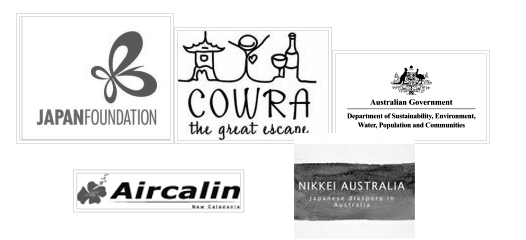 Cowra Internment Symposium REGITRATION FORMCowra Internment Symposium REGITRATION FORMCowra Internment Symposium REGITRATION FORMCowra Internment Symposium REGITRATION FORMCowra Internment Symposium REGITRATION FORMCowra Internment Symposium REGITRATION FORMCowra Internment Symposium REGITRATION FORMCowra Internment Symposium REGITRATION FORMCowra Internment Symposium REGITRATION FORMCowra Internment Symposium REGITRATION FORMCowra Internment Symposium REGITRATION FORMCowra Internment Symposium REGITRATION FORMCowra Internment Symposium REGITRATION FORMTAX INVOICE  ABN:    TAX INVOICE  ABN:    TAX INVOICE  ABN:    TAX INVOICE  ABN:    TAX INVOICE  ABN:    TAX INVOICE  ABN:    TAX INVOICE  ABN:    TAX INVOICE  ABN:    TAX INVOICE  ABN:    TAX INVOICE  ABN:    TAX INVOICE  ABN:    TAX INVOICE  ABN:    TAX INVOICE  ABN:    TAX INVOICE  ABN:    TAX INVOICE  ABN:    TAX INVOICE  ABN:    Date:      Date:      Date:      Date:      Please complete and return this form along with payment to: Cowra Tourism Corporation        PO BOX 34 Cowra NSW 2794       Phone: 02 6342 4333      Email: info@cowratourism.com.au      Deadline: February 13 (Thursday), 2014 Please complete and return this form along with payment to: Cowra Tourism Corporation        PO BOX 34 Cowra NSW 2794       Phone: 02 6342 4333      Email: info@cowratourism.com.au      Deadline: February 13 (Thursday), 2014 Please complete and return this form along with payment to: Cowra Tourism Corporation        PO BOX 34 Cowra NSW 2794       Phone: 02 6342 4333      Email: info@cowratourism.com.au      Deadline: February 13 (Thursday), 2014 Please complete and return this form along with payment to: Cowra Tourism Corporation        PO BOX 34 Cowra NSW 2794       Phone: 02 6342 4333      Email: info@cowratourism.com.au      Deadline: February 13 (Thursday), 2014 Please complete and return this form along with payment to: Cowra Tourism Corporation        PO BOX 34 Cowra NSW 2794       Phone: 02 6342 4333      Email: info@cowratourism.com.au      Deadline: February 13 (Thursday), 2014 Please complete and return this form along with payment to: Cowra Tourism Corporation        PO BOX 34 Cowra NSW 2794       Phone: 02 6342 4333      Email: info@cowratourism.com.au      Deadline: February 13 (Thursday), 2014 Please complete and return this form along with payment to: Cowra Tourism Corporation        PO BOX 34 Cowra NSW 2794       Phone: 02 6342 4333      Email: info@cowratourism.com.au      Deadline: February 13 (Thursday), 2014 Please complete and return this form along with payment to: Cowra Tourism Corporation        PO BOX 34 Cowra NSW 2794       Phone: 02 6342 4333      Email: info@cowratourism.com.au      Deadline: February 13 (Thursday), 2014 Important notesall prices quoted are in Australian Dollars (AUD) and inclusive of Goods and Services Tax (GST).by completing this registration form you have read, understood and agreed to the cancellation policiesImportant notesall prices quoted are in Australian Dollars (AUD) and inclusive of Goods and Services Tax (GST).by completing this registration form you have read, understood and agreed to the cancellation policiesImportant notesall prices quoted are in Australian Dollars (AUD) and inclusive of Goods and Services Tax (GST).by completing this registration form you have read, understood and agreed to the cancellation policiesImportant notesall prices quoted are in Australian Dollars (AUD) and inclusive of Goods and Services Tax (GST).by completing this registration form you have read, understood and agreed to the cancellation policiesImportant notesall prices quoted are in Australian Dollars (AUD) and inclusive of Goods and Services Tax (GST).by completing this registration form you have read, understood and agreed to the cancellation policiesImportant notesall prices quoted are in Australian Dollars (AUD) and inclusive of Goods and Services Tax (GST).by completing this registration form you have read, understood and agreed to the cancellation policiesImportant notesall prices quoted are in Australian Dollars (AUD) and inclusive of Goods and Services Tax (GST).by completing this registration form you have read, understood and agreed to the cancellation policiesImportant notesall prices quoted are in Australian Dollars (AUD) and inclusive of Goods and Services Tax (GST).by completing this registration form you have read, understood and agreed to the cancellation policiesImportant notesall prices quoted are in Australian Dollars (AUD) and inclusive of Goods and Services Tax (GST).by completing this registration form you have read, understood and agreed to the cancellation policiesImportant notesall prices quoted are in Australian Dollars (AUD) and inclusive of Goods and Services Tax (GST).by completing this registration form you have read, understood and agreed to the cancellation policiesImportant notesall prices quoted are in Australian Dollars (AUD) and inclusive of Goods and Services Tax (GST).by completing this registration form you have read, understood and agreed to the cancellation policiesImportant notesall prices quoted are in Australian Dollars (AUD) and inclusive of Goods and Services Tax (GST).by completing this registration form you have read, understood and agreed to the cancellation policiesContact details  (Please fill in one per each delegate)Contact details  (Please fill in one per each delegate)Contact details  (Please fill in one per each delegate)Contact details  (Please fill in one per each delegate)Contact details  (Please fill in one per each delegate)Contact details  (Please fill in one per each delegate)Contact details  (Please fill in one per each delegate)Contact details  (Please fill in one per each delegate)Contact details  (Please fill in one per each delegate)Contact details  (Please fill in one per each delegate)Contact details  (Please fill in one per each delegate)Contact details  (Please fill in one per each delegate)Contact details  (Please fill in one per each delegate)Contact details  (Please fill in one per each delegate)Contact details  (Please fill in one per each delegate)Contact details  (Please fill in one per each delegate)Contact details  (Please fill in one per each delegate)Contact details  (Please fill in one per each delegate)Contact details  (Please fill in one per each delegate)Contact details  (Please fill in one per each delegate) Mr        Ms        Mrs         Miss         Dr       Prof.  Mr        Ms        Mrs         Miss         Dr       Prof.  Mr        Ms        Mrs         Miss         Dr       Prof.  Mr        Ms        Mrs         Miss         Dr       Prof.  Mr        Ms        Mrs         Miss         Dr       Prof.  Mr        Ms        Mrs         Miss         Dr       Prof.  Mr        Ms        Mrs         Miss         Dr       Prof.  Mr        Ms        Mrs         Miss         Dr       Prof.  Mr        Ms        Mrs         Miss         Dr       Prof.  Mr        Ms        Mrs         Miss         Dr       Prof. Family name  First nameFirst nameFirst nameFirst nameFirst nameFirst nameFirst nameOrganisationAddressCountry Postcode Postcode Postcode Postcode Postcode Postcode Contact Phone Email Role at conference:    Please select only one  Role at conference:    Please select only one  (    )  Member of Audience  (    )  Member of Audience  (    )  Member of Audience  (    )  Member of Audience   (    )  Paper Presenter  (    )  Paper Presenter  (    )  Paper Presenter  (    )  Paper Presenter  (    )  Paper Presenter Conference registration                                                                                                                 Conference registration                                                                                                                 Conference registration                                                                                                                 Conference registration                                                                                                                 Conference registration                                                                                                                 Conference registration                                                                                                                 Conference registration                                                                                                                 Conference registration                                                                                                                 Conference registration                                                                                                                 Conference registration                                                                                                                 Conference registration                                                                                                                 Conference registration                                                                                                                 Conference registration                                                                                                                 Conference registration                                                                                                                 Conference registration                                                                                                                 Conference registration                                                                                                                 Conference registration                                                                                                                 Conference registration                                                                                                                 Conference registration                                                                                                                 Full registration: This includes a conference pack, unlimited admission to the Cowra Japanese Gardens, exhibitions, morning & afternoon teas and two lunches during the conference (March 7 and 8, 2014)Full registration: This includes a conference pack, unlimited admission to the Cowra Japanese Gardens, exhibitions, morning & afternoon teas and two lunches during the conference (March 7 and 8, 2014)Full registration: This includes a conference pack, unlimited admission to the Cowra Japanese Gardens, exhibitions, morning & afternoon teas and two lunches during the conference (March 7 and 8, 2014)             $ 130 per person              $ 130 per person              $ 130 per person              $ 130 per person              $ 130 per person              $ 130 per person              $ 130 per person              $ 130 per person              $ 130 per person              $ 130 per person                   $130                   $130                   $130                   $130                   $130                   $130 Half registration: This includes a conference pack, unlimited admission to the Cowra Japanese Gardens, exhibitions, morning & afternoon teas and one lunch for the day you registered for: March 7 or March 8, 2014Half registration: This includes a conference pack, unlimited admission to the Cowra Japanese Gardens, exhibitions, morning & afternoon teas and one lunch for the day you registered for: March 7 or March 8, 2014Half registration: This includes a conference pack, unlimited admission to the Cowra Japanese Gardens, exhibitions, morning & afternoon teas and one lunch for the day you registered for: March 7 or March 8, 2014$ 80  per person$ 80  per person$ 80  per person$ 80  per person$ 80  per person$ 80  per person$ 80  per person$ 80  per person$ 80  per person$ 80  per personPlease specify which date you wish to attend: $80      March 7     March 8            Please specify which date you wish to attend: $80      March 7     March 8            Please specify which date you wish to attend: $80      March 7     March 8            Please specify which date you wish to attend: $80      March 7     March 8            Please specify which date you wish to attend: $80      March 7     March 8            Please specify which date you wish to attend: $80      March 7     March 8            Social Functions: Pre-Conference dinner and talk with Prof. Bill Gammage at 7:00pm  on March 6, 2014 Social Functions: Pre-Conference dinner and talk with Prof. Bill Gammage at 7:00pm  on March 6, 2014 Social Functions: Pre-Conference dinner and talk with Prof. Bill Gammage at 7:00pm  on March 6, 2014 The pre-conference dinner is not included for delegates. If you are attending this dinner, you need to purchase a separate ticket for yourself and any accompanying guest who is not a registered delegate for the symposium. The pre-conference dinner is not included for delegates. If you are attending this dinner, you need to purchase a separate ticket for yourself and any accompanying guest who is not a registered delegate for the symposium. The pre-conference dinner is not included for delegates. If you are attending this dinner, you need to purchase a separate ticket for yourself and any accompanying guest who is not a registered delegate for the symposium. $70 - Symposium delegate  $85－ Individual general public$150－per couple general              public $70 - Symposium delegate  $85－ Individual general public$150－per couple general              public $70 - Symposium delegate  $85－ Individual general public$150－per couple general              public $70 - Symposium delegate  $85－ Individual general public$150－per couple general              public $70 - Symposium delegate  $85－ Individual general public$150－per couple general              public $70 - Symposium delegate  $85－ Individual general public$150－per couple general              public $70 - Symposium delegate  $85－ Individual general public$150－per couple general              public $70 - Symposium delegate  $85－ Individual general public$150－per couple general              public $70 - Symposium delegate  $85－ Individual general public$150－per couple general              public $70 - Symposium delegate  $85－ Individual general public$150－per couple general              public I would like to purchase                    $70  X  _____                   $85  X  _____                   $150 X _____I would like to purchase                    $70  X  _____                   $85  X  _____                   $150 X _____I would like to purchase                    $70  X  _____                   $85  X  _____                   $150 X _____I would like to purchase                    $70  X  _____                   $85  X  _____                   $150 X _____I would like to purchase                    $70  X  _____                   $85  X  _____                   $150 X _____I would like to purchase                    $70  X  _____                   $85  X  _____                   $150 X _____TOTALTOTALTOTAL          AUD $ _____________           AUD $ _____________           AUD $ _____________           AUD $ _____________           AUD $ _____________           AUD $ _____________ Method of payment   Method of payment   Method of payment   Method of payment   Method of payment   Method of payment   Method of payment   Method of payment   Method of payment   Method of payment   Method of payment   Method of payment   Method of payment   All amounts on this form are in Australian dollars (AUD$) and include 10% Goods and Services Tax (GST).All amounts on this form are in Australian dollars (AUD$) and include 10% Goods and Services Tax (GST).All amounts on this form are in Australian dollars (AUD$) and include 10% Goods and Services Tax (GST).All amounts on this form are in Australian dollars (AUD$) and include 10% Goods and Services Tax (GST).All amounts on this form are in Australian dollars (AUD$) and include 10% Goods and Services Tax (GST).All amounts on this form are in Australian dollars (AUD$) and include 10% Goods and Services Tax (GST).All amounts on this form are in Australian dollars (AUD$) and include 10% Goods and Services Tax (GST).All amounts on this form are in Australian dollars (AUD$) and include 10% Goods and Services Tax (GST).All amounts on this form are in Australian dollars (AUD$) and include 10% Goods and Services Tax (GST).All amounts on this form are in Australian dollars (AUD$) and include 10% Goods and Services Tax (GST).All amounts on this form are in Australian dollars (AUD$) and include 10% Goods and Services Tax (GST).All amounts on this form are in Australian dollars (AUD$) and include 10% Goods and Services Tax (GST).All amounts on this form are in Australian dollars (AUD$) and include 10% Goods and Services Tax (GST). Cheque - Send cheques to Cowra Tourism Corporation   Cheque - Send cheques to Cowra Tourism Corporation   Cheque - Send cheques to Cowra Tourism Corporation   Cheque - Send cheques to Cowra Tourism Corporation  Cheques payable in AUD$ to Cowra Tourism Corporation  Cheques payable in AUD$ to Cowra Tourism Corporation  Cheques payable in AUD$ to Cowra Tourism Corporation  Cheques payable in AUD$ to Cowra Tourism Corporation  Cheques payable in AUD$ to Cowra Tourism Corporation  Cheques payable in AUD$ to Cowra Tourism Corporation  Cheques payable in AUD$ to Cowra Tourism Corporation  Cheques payable in AUD$ to Cowra Tourism Corporation  Cheques payable in AUD$ to Cowra Tourism Corporation   Bank transfer - when sending a bank transfer, please send a remittance advice to Cowra Tourism Corporation  via email to or by fax to 0263424563 Bank transfer - when sending a bank transfer, please send a remittance advice to Cowra Tourism Corporation  via email to or by fax to 0263424563 Bank transfer - when sending a bank transfer, please send a remittance advice to Cowra Tourism Corporation  via email to or by fax to 0263424563 Bank transfer - when sending a bank transfer, please send a remittance advice to Cowra Tourism Corporation  via email to or by fax to 0263424563 Bank transfer - when sending a bank transfer, please send a remittance advice to Cowra Tourism Corporation  via email to or by fax to 0263424563 Bank transfer - when sending a bank transfer, please send a remittance advice to Cowra Tourism Corporation  via email to or by fax to 0263424563 Bank transfer - when sending a bank transfer, please send a remittance advice to Cowra Tourism Corporation  via email to or by fax to 0263424563Bank – WestpacAccount name – Cowra Tourism Corporation   Branch number – 032-820	Account number – 140400All bank fees must be covered by the delegateBank – WestpacAccount name – Cowra Tourism Corporation   Branch number – 032-820	Account number – 140400All bank fees must be covered by the delegateBank – WestpacAccount name – Cowra Tourism Corporation   Branch number – 032-820	Account number – 140400All bank fees must be covered by the delegateBank – WestpacAccount name – Cowra Tourism Corporation   Branch number – 032-820	Account number – 140400All bank fees must be covered by the delegateBank – WestpacAccount name – Cowra Tourism Corporation   Branch number – 032-820	Account number – 140400All bank fees must be covered by the delegateBank – WestpacAccount name – Cowra Tourism Corporation   Branch number – 032-820	Account number – 140400All bank fees must be covered by the delegate Credit card Credit card           Visa		 MasterCard	                Visa		 MasterCard	                Visa		 MasterCard	                Visa		 MasterCard	                Visa		 MasterCard	                Visa		 MasterCard	                Visa		 MasterCard	                Visa		 MasterCard	                Visa		 MasterCard	                Visa		 MasterCard	                Visa		 MasterCard	     Card holder name  Card holder name  CCV CCV Card numberCard numberExpiry dateExpiry date          / SignatureTerms & conditions Terms & conditions Terms & conditions Terms & conditions Terms & conditions Terms & conditions Terms & conditions Terms & conditions Terms & conditions Terms & conditions Terms & conditions Terms & conditions Terms & conditions Registration conditions    Cancellation statement: Cancellations received in writing at the conference office by 13 February 2014 will be accepted and all fees refunded less an administrative fee of AUD 5%. Cancellations received after this date will not result in a refund. Transfer of registration: Transfer of your registration to another person is acceptable.  The full name and details of the person who will replace you must be advised in writing to the conference office prior to the conference.  Non-attendance: No refunds will be given if you do not attend the conference.Registration conditions    Cancellation statement: Cancellations received in writing at the conference office by 13 February 2014 will be accepted and all fees refunded less an administrative fee of AUD 5%. Cancellations received after this date will not result in a refund. Transfer of registration: Transfer of your registration to another person is acceptable.  The full name and details of the person who will replace you must be advised in writing to the conference office prior to the conference.  Non-attendance: No refunds will be given if you do not attend the conference.Registration conditions    Cancellation statement: Cancellations received in writing at the conference office by 13 February 2014 will be accepted and all fees refunded less an administrative fee of AUD 5%. Cancellations received after this date will not result in a refund. Transfer of registration: Transfer of your registration to another person is acceptable.  The full name and details of the person who will replace you must be advised in writing to the conference office prior to the conference.  Non-attendance: No refunds will be given if you do not attend the conference.Registration conditions    Cancellation statement: Cancellations received in writing at the conference office by 13 February 2014 will be accepted and all fees refunded less an administrative fee of AUD 5%. Cancellations received after this date will not result in a refund. Transfer of registration: Transfer of your registration to another person is acceptable.  The full name and details of the person who will replace you must be advised in writing to the conference office prior to the conference.  Non-attendance: No refunds will be given if you do not attend the conference.Registration conditions    Cancellation statement: Cancellations received in writing at the conference office by 13 February 2014 will be accepted and all fees refunded less an administrative fee of AUD 5%. Cancellations received after this date will not result in a refund. Transfer of registration: Transfer of your registration to another person is acceptable.  The full name and details of the person who will replace you must be advised in writing to the conference office prior to the conference.  Non-attendance: No refunds will be given if you do not attend the conference.Registration conditions    Cancellation statement: Cancellations received in writing at the conference office by 13 February 2014 will be accepted and all fees refunded less an administrative fee of AUD 5%. Cancellations received after this date will not result in a refund. Transfer of registration: Transfer of your registration to another person is acceptable.  The full name and details of the person who will replace you must be advised in writing to the conference office prior to the conference.  Non-attendance: No refunds will be given if you do not attend the conference.Registration conditions    Cancellation statement: Cancellations received in writing at the conference office by 13 February 2014 will be accepted and all fees refunded less an administrative fee of AUD 5%. Cancellations received after this date will not result in a refund. Transfer of registration: Transfer of your registration to another person is acceptable.  The full name and details of the person who will replace you must be advised in writing to the conference office prior to the conference.  Non-attendance: No refunds will be given if you do not attend the conference.Registration conditions    Cancellation statement: Cancellations received in writing at the conference office by 13 February 2014 will be accepted and all fees refunded less an administrative fee of AUD 5%. Cancellations received after this date will not result in a refund. Transfer of registration: Transfer of your registration to another person is acceptable.  The full name and details of the person who will replace you must be advised in writing to the conference office prior to the conference.  Non-attendance: No refunds will be given if you do not attend the conference.Registration conditions    Cancellation statement: Cancellations received in writing at the conference office by 13 February 2014 will be accepted and all fees refunded less an administrative fee of AUD 5%. Cancellations received after this date will not result in a refund. Transfer of registration: Transfer of your registration to another person is acceptable.  The full name and details of the person who will replace you must be advised in writing to the conference office prior to the conference.  Non-attendance: No refunds will be given if you do not attend the conference.Registration conditions    Cancellation statement: Cancellations received in writing at the conference office by 13 February 2014 will be accepted and all fees refunded less an administrative fee of AUD 5%. Cancellations received after this date will not result in a refund. Transfer of registration: Transfer of your registration to another person is acceptable.  The full name and details of the person who will replace you must be advised in writing to the conference office prior to the conference.  Non-attendance: No refunds will be given if you do not attend the conference.Registration conditions    Cancellation statement: Cancellations received in writing at the conference office by 13 February 2014 will be accepted and all fees refunded less an administrative fee of AUD 5%. Cancellations received after this date will not result in a refund. Transfer of registration: Transfer of your registration to another person is acceptable.  The full name and details of the person who will replace you must be advised in writing to the conference office prior to the conference.  Non-attendance: No refunds will be given if you do not attend the conference.Registration conditions    Cancellation statement: Cancellations received in writing at the conference office by 13 February 2014 will be accepted and all fees refunded less an administrative fee of AUD 5%. Cancellations received after this date will not result in a refund. Transfer of registration: Transfer of your registration to another person is acceptable.  The full name and details of the person who will replace you must be advised in writing to the conference office prior to the conference.  Non-attendance: No refunds will be given if you do not attend the conference.Registration conditions    Cancellation statement: Cancellations received in writing at the conference office by 13 February 2014 will be accepted and all fees refunded less an administrative fee of AUD 5%. Cancellations received after this date will not result in a refund. Transfer of registration: Transfer of your registration to another person is acceptable.  The full name and details of the person who will replace you must be advised in writing to the conference office prior to the conference.  Non-attendance: No refunds will be given if you do not attend the conference.Accommodation in Cowra – hotel options      Accommodation in Cowra – hotel options      Accommodation in Cowra – hotel options      Accommodation in Cowra – hotel options      Accommodation in Cowra – hotel options      Accommodation in Cowra – hotel options      Accommodation in Cowra – hotel options      Accommodation in Cowra – hotel options      Accommodation in Cowra – hotel options      Accommodation in Cowra – hotel options      Accommodation in Cowra – hotel options      Accommodation in Cowra – hotel options      Accommodation in Cowra – hotel options      http://www.cowratourism.com.au/Accommodation/Please secure your accommodation as soon as possible as March 2014 will be a busy month for Cowra. If you don’t have a car in Cowra, it is recommended that you choose something in town. The symposium venue is at the Cowra Civic Centre (116 Kendal St., Cowra).      If you are not an internet user and would like to receive the accommodation information by letter, please tick this box.   We will send it to your contact address.  http://www.cowratourism.com.au/Accommodation/Please secure your accommodation as soon as possible as March 2014 will be a busy month for Cowra. If you don’t have a car in Cowra, it is recommended that you choose something in town. The symposium venue is at the Cowra Civic Centre (116 Kendal St., Cowra).      If you are not an internet user and would like to receive the accommodation information by letter, please tick this box.   We will send it to your contact address.  http://www.cowratourism.com.au/Accommodation/Please secure your accommodation as soon as possible as March 2014 will be a busy month for Cowra. If you don’t have a car in Cowra, it is recommended that you choose something in town. The symposium venue is at the Cowra Civic Centre (116 Kendal St., Cowra).      If you are not an internet user and would like to receive the accommodation information by letter, please tick this box.   We will send it to your contact address.  http://www.cowratourism.com.au/Accommodation/Please secure your accommodation as soon as possible as March 2014 will be a busy month for Cowra. If you don’t have a car in Cowra, it is recommended that you choose something in town. The symposium venue is at the Cowra Civic Centre (116 Kendal St., Cowra).      If you are not an internet user and would like to receive the accommodation information by letter, please tick this box.   We will send it to your contact address.  http://www.cowratourism.com.au/Accommodation/Please secure your accommodation as soon as possible as March 2014 will be a busy month for Cowra. If you don’t have a car in Cowra, it is recommended that you choose something in town. The symposium venue is at the Cowra Civic Centre (116 Kendal St., Cowra).      If you are not an internet user and would like to receive the accommodation information by letter, please tick this box.   We will send it to your contact address.  http://www.cowratourism.com.au/Accommodation/Please secure your accommodation as soon as possible as March 2014 will be a busy month for Cowra. If you don’t have a car in Cowra, it is recommended that you choose something in town. The symposium venue is at the Cowra Civic Centre (116 Kendal St., Cowra).      If you are not an internet user and would like to receive the accommodation information by letter, please tick this box.   We will send it to your contact address.  http://www.cowratourism.com.au/Accommodation/Please secure your accommodation as soon as possible as March 2014 will be a busy month for Cowra. If you don’t have a car in Cowra, it is recommended that you choose something in town. The symposium venue is at the Cowra Civic Centre (116 Kendal St., Cowra).      If you are not an internet user and would like to receive the accommodation information by letter, please tick this box.   We will send it to your contact address.  http://www.cowratourism.com.au/Accommodation/Please secure your accommodation as soon as possible as March 2014 will be a busy month for Cowra. If you don’t have a car in Cowra, it is recommended that you choose something in town. The symposium venue is at the Cowra Civic Centre (116 Kendal St., Cowra).      If you are not an internet user and would like to receive the accommodation information by letter, please tick this box.   We will send it to your contact address.  http://www.cowratourism.com.au/Accommodation/Please secure your accommodation as soon as possible as March 2014 will be a busy month for Cowra. If you don’t have a car in Cowra, it is recommended that you choose something in town. The symposium venue is at the Cowra Civic Centre (116 Kendal St., Cowra).      If you are not an internet user and would like to receive the accommodation information by letter, please tick this box.   We will send it to your contact address.  http://www.cowratourism.com.au/Accommodation/Please secure your accommodation as soon as possible as March 2014 will be a busy month for Cowra. If you don’t have a car in Cowra, it is recommended that you choose something in town. The symposium venue is at the Cowra Civic Centre (116 Kendal St., Cowra).      If you are not an internet user and would like to receive the accommodation information by letter, please tick this box.   We will send it to your contact address.  http://www.cowratourism.com.au/Accommodation/Please secure your accommodation as soon as possible as March 2014 will be a busy month for Cowra. If you don’t have a car in Cowra, it is recommended that you choose something in town. The symposium venue is at the Cowra Civic Centre (116 Kendal St., Cowra).      If you are not an internet user and would like to receive the accommodation information by letter, please tick this box.   We will send it to your contact address.  http://www.cowratourism.com.au/Accommodation/Please secure your accommodation as soon as possible as March 2014 will be a busy month for Cowra. If you don’t have a car in Cowra, it is recommended that you choose something in town. The symposium venue is at the Cowra Civic Centre (116 Kendal St., Cowra).      If you are not an internet user and would like to receive the accommodation information by letter, please tick this box.   We will send it to your contact address.  http://www.cowratourism.com.au/Accommodation/Please secure your accommodation as soon as possible as March 2014 will be a busy month for Cowra. If you don’t have a car in Cowra, it is recommended that you choose something in town. The symposium venue is at the Cowra Civic Centre (116 Kendal St., Cowra).      If you are not an internet user and would like to receive the accommodation information by letter, please tick this box.   We will send it to your contact address.  Sydney-Cowra-Sydney Transit Bus Sydney-Cowra-Sydney Transit Bus Sydney-Cowra-Sydney Transit Bus Sydney-Cowra-Sydney Transit Bus Sydney-Cowra-Sydney Transit Bus Sydney-Cowra-Sydney Transit Bus Sydney-Cowra-Sydney Transit Bus Sydney-Cowra-Sydney Transit Bus Sydney-Cowra-Sydney Transit Bus Sydney-Cowra-Sydney Transit Bus Sydney-Cowra-Sydney Transit Bus Sydney-Cowra-Sydney Transit Bus Sydney-Cowra-Sydney Transit Bus Please indicate if you wish to use this service. Please indicate if you wish to use this service. Please indicate if you wish to use this service. Please indicate if you wish to use this service. Please indicate if you wish to use this service. Please indicate if you wish to use this service. Do not include this in the registration payment. Pay in cash on the bus. Do not include this in the registration payment. Pay in cash on the bus. Do not include this in the registration payment. Pay in cash on the bus. Do not include this in the registration payment. Pay in cash on the bus. Trip 1: Sydney → Cowra  (March 6, 2014) The bus will collect passengers at three pick-up points on the morning of March 6. Please be at one of these points at the specified time. Detailed information on the meeting points will be provided closer to the time and a confirmation/reminder notice will be sent to you.  Point 1:  9~9:30              SYD International Arrivals Terminal 1 Point 2: 10~10:30             SYD Domestic Arrivals Terminal 3 Point 3: 11:00~1130            Mercure Sydney Hotel in the City   Address: 818-820 George St, Sydney (adjacent to Central Station)    02 92176666http://www.accorhotels.com/gb/hotel-2073-mercure-sydney/location.shtmlTrip 1: Sydney → Cowra  (March 6, 2014) The bus will collect passengers at three pick-up points on the morning of March 6. Please be at one of these points at the specified time. Detailed information on the meeting points will be provided closer to the time and a confirmation/reminder notice will be sent to you.  Point 1:  9~9:30              SYD International Arrivals Terminal 1 Point 2: 10~10:30             SYD Domestic Arrivals Terminal 3 Point 3: 11:00~1130            Mercure Sydney Hotel in the City   Address: 818-820 George St, Sydney (adjacent to Central Station)    02 92176666http://www.accorhotels.com/gb/hotel-2073-mercure-sydney/location.shtmlTrip 1: Sydney → Cowra  (March 6, 2014) The bus will collect passengers at three pick-up points on the morning of March 6. Please be at one of these points at the specified time. Detailed information on the meeting points will be provided closer to the time and a confirmation/reminder notice will be sent to you.  Point 1:  9~9:30              SYD International Arrivals Terminal 1 Point 2: 10~10:30             SYD Domestic Arrivals Terminal 3 Point 3: 11:00~1130            Mercure Sydney Hotel in the City   Address: 818-820 George St, Sydney (adjacent to Central Station)    02 92176666http://www.accorhotels.com/gb/hotel-2073-mercure-sydney/location.shtmlTrip 1: Sydney → Cowra  (March 6, 2014) The bus will collect passengers at three pick-up points on the morning of March 6. Please be at one of these points at the specified time. Detailed information on the meeting points will be provided closer to the time and a confirmation/reminder notice will be sent to you.  Point 1:  9~9:30              SYD International Arrivals Terminal 1 Point 2: 10~10:30             SYD Domestic Arrivals Terminal 3 Point 3: 11:00~1130            Mercure Sydney Hotel in the City   Address: 818-820 George St, Sydney (adjacent to Central Station)    02 92176666http://www.accorhotels.com/gb/hotel-2073-mercure-sydney/location.shtmlTrip 1: Sydney → Cowra  (March 6, 2014) The bus will collect passengers at three pick-up points on the morning of March 6. Please be at one of these points at the specified time. Detailed information on the meeting points will be provided closer to the time and a confirmation/reminder notice will be sent to you.  Point 1:  9~9:30              SYD International Arrivals Terminal 1 Point 2: 10~10:30             SYD Domestic Arrivals Terminal 3 Point 3: 11:00~1130            Mercure Sydney Hotel in the City   Address: 818-820 George St, Sydney (adjacent to Central Station)    02 92176666http://www.accorhotels.com/gb/hotel-2073-mercure-sydney/location.shtmlTrip 1: Sydney → Cowra  (March 6, 2014) The bus will collect passengers at three pick-up points on the morning of March 6. Please be at one of these points at the specified time. Detailed information on the meeting points will be provided closer to the time and a confirmation/reminder notice will be sent to you.  Point 1:  9~9:30              SYD International Arrivals Terminal 1 Point 2: 10~10:30             SYD Domestic Arrivals Terminal 3 Point 3: 11:00~1130            Mercure Sydney Hotel in the City   Address: 818-820 George St, Sydney (adjacent to Central Station)    02 92176666http://www.accorhotels.com/gb/hotel-2073-mercure-sydney/location.shtml$65 per person X    ____     $65 per person X    ____     $65 per person X    ____     pay on the bus pay on the bus pay on the bus pay on the bus Trip 2: Cowra → Sydney  (March  9, 2014) 14:00 The bus will leave from the Cowra Japanese Gardens. Trip 2: Cowra → Sydney  (March  9, 2014) 14:00 The bus will leave from the Cowra Japanese Gardens. Trip 2: Cowra → Sydney  (March  9, 2014) 14:00 The bus will leave from the Cowra Japanese Gardens. Trip 2: Cowra → Sydney  (March  9, 2014) 14:00 The bus will leave from the Cowra Japanese Gardens. Trip 2: Cowra → Sydney  (March  9, 2014) 14:00 The bus will leave from the Cowra Japanese Gardens. Trip 2: Cowra → Sydney  (March  9, 2014) 14:00 The bus will leave from the Cowra Japanese Gardens. $65 per person X     ____           $65 per person X     ____           $65 per person X     ____                            pay on the bus                  pay on the bus                  pay on the bus                  pay on the bus 